Topic: Bearing1.	In the diagram, the bearing of B from A is 064˚, AĈB=70˚ and AB=BC. Calculate(a)	The bearing of A from B,(b) 	,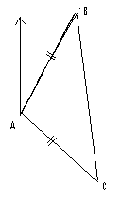 (c)	The bearing of C from B.2.	The bearing of B from A is 031 ̊, the bearing of C	From A is 129˚ and AB=AC calculate(a)	The bearing of A from B,(b)	 ACB,(c)	The bearing of C from B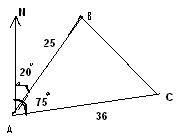 3.	in the diagram, A, B and C represent three islands.B is 25km from A on a Bearing of 020˚. C is 36 km from A on a bearing of 075˚.(a)	 Calculate the bearing of A from B.(b)	Calculate the distance of C from B.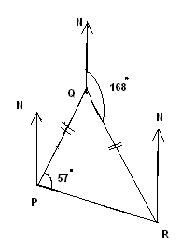 4.	P, Q and R three towns. Q is equidistance from P and R.	The bearing of R from Q is 168˚ and QPR=57˚, Find(a)	The reflex angle RPQ,(b)	The acute angle PQR,(c)	The bearing of Q from R,(d)	The bearing of Q from P.5.	P, Q and R are the three points on level ground. Given that the bearing of R from P is 135˚.Q=55˚ and ˚.=48˚.calculate the bearing of	(a) P from R 	(b) Q from R	(c) P from Q6.	A point P is 12 km due to north of another point Q.the bearing of a lighthouse from P is 135˚ and Q it is 120˚. Calculate the distance of PR.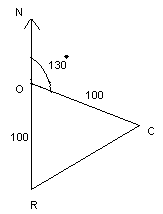 7.	An island R is 100 km due to south of the port O. Calculate the bearing of R from C.8.	The diagram shows the A, B, C and D, the four corners of a horizontal rectangular Field ABCD.The corner B is 82 meters from A on a bearing of 021˚ and C is 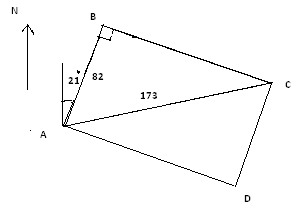 173 meters from A.Calculate (a)	The bearing of C from B,(b)	BÂC(c) 	The bearing of C from A.